Подготовка к к/р 8 класс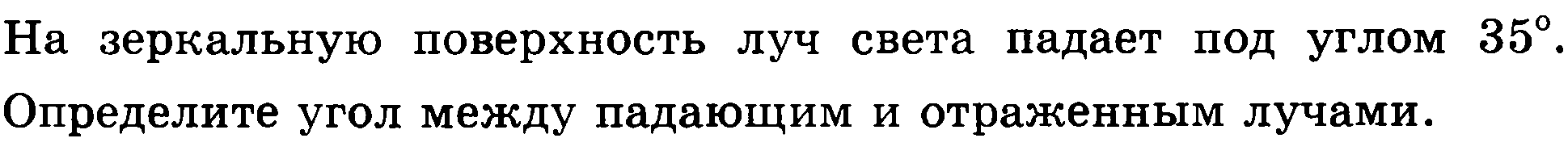 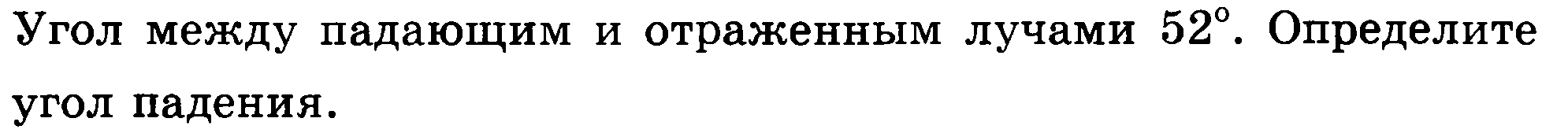 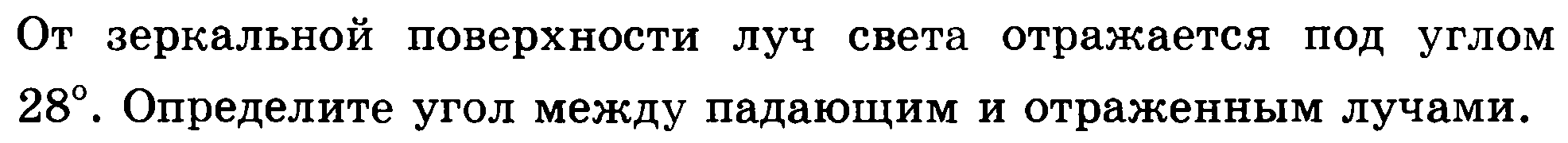 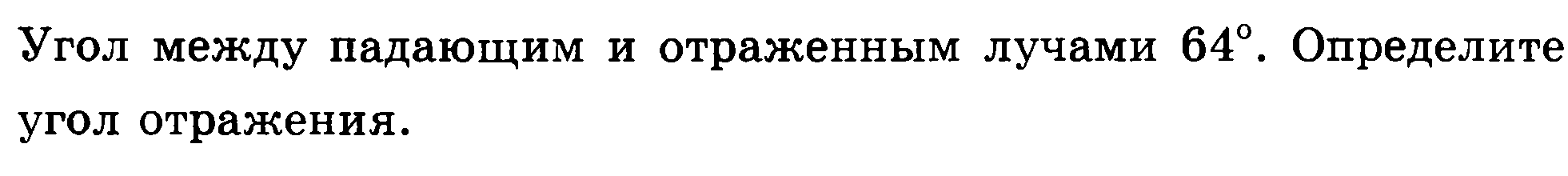 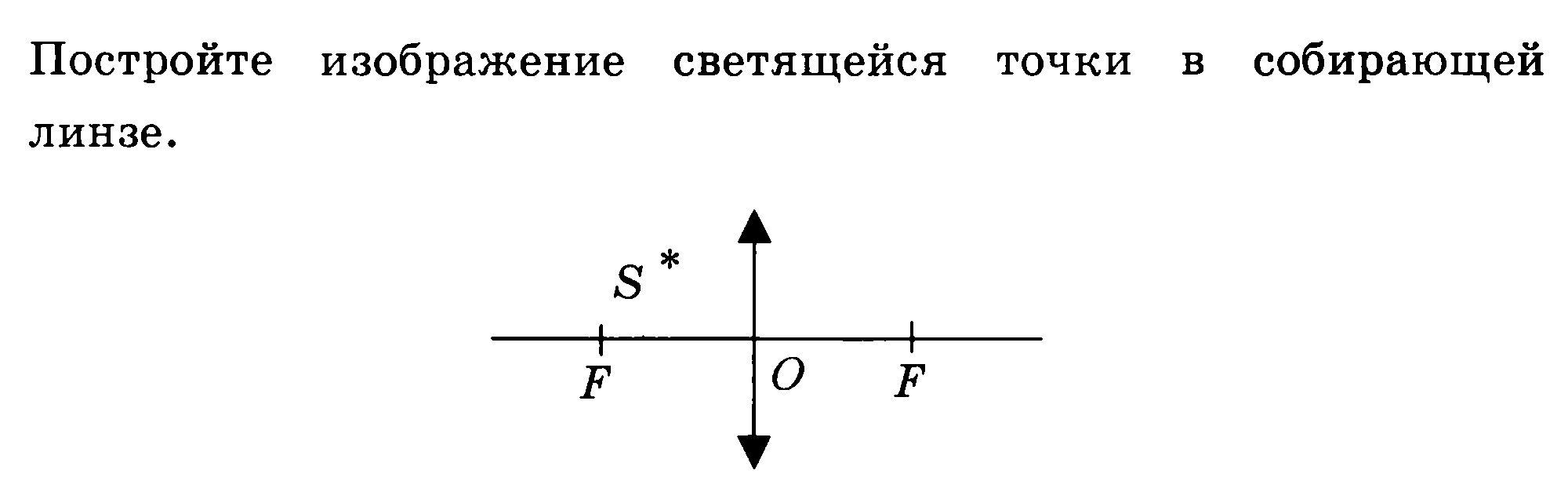 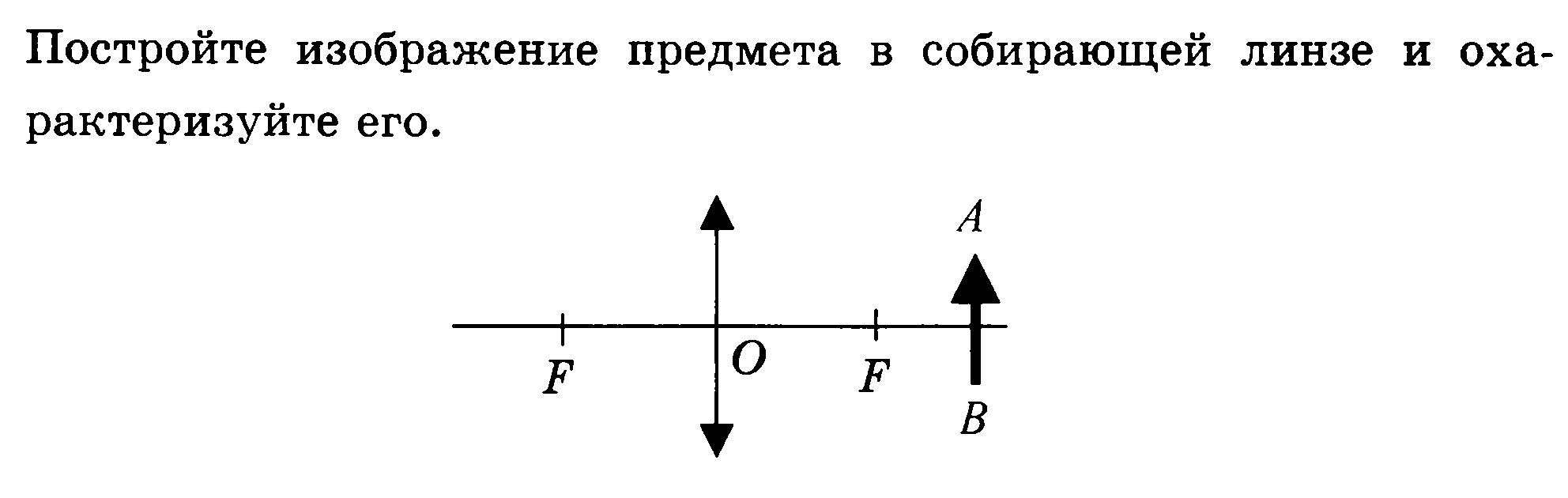 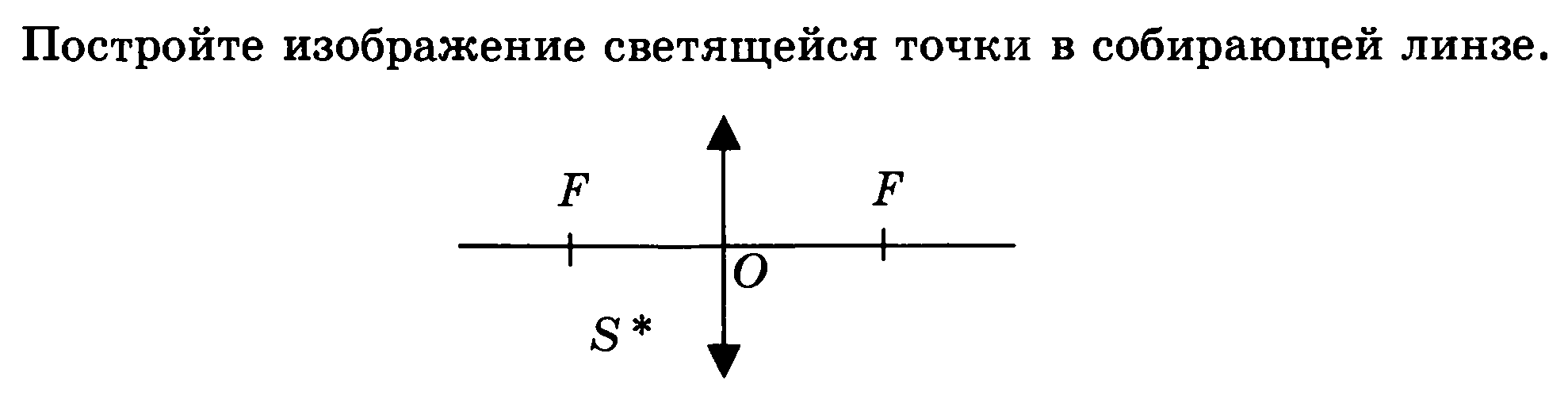 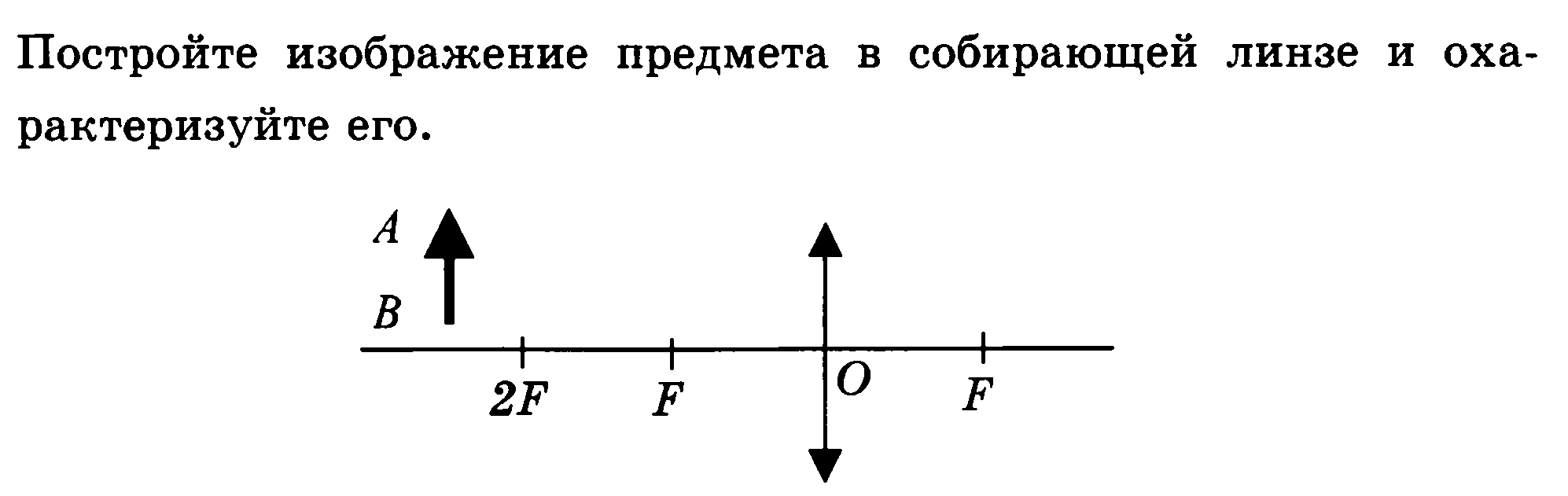 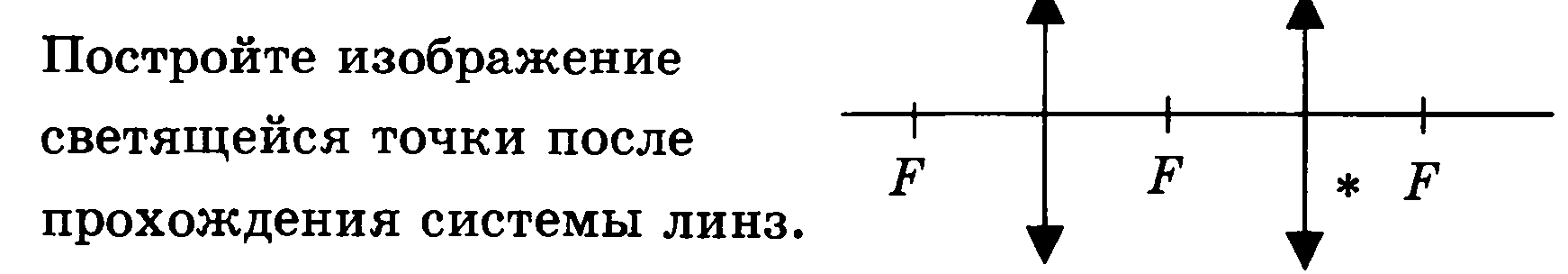 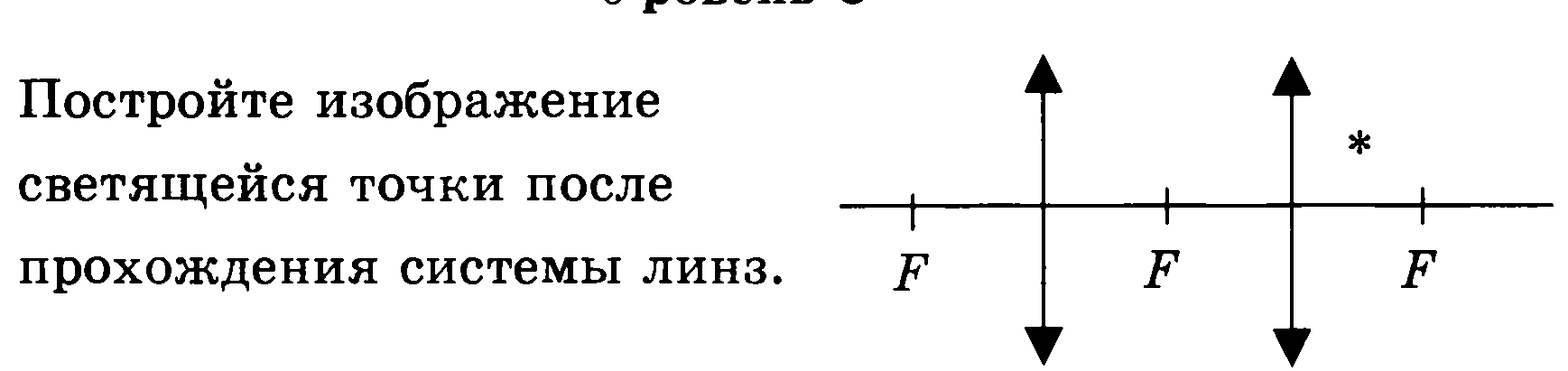 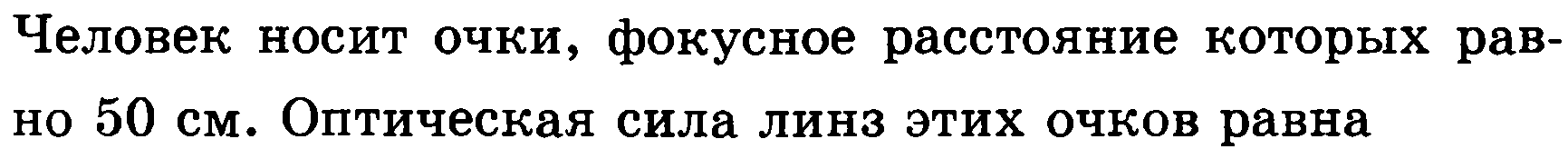 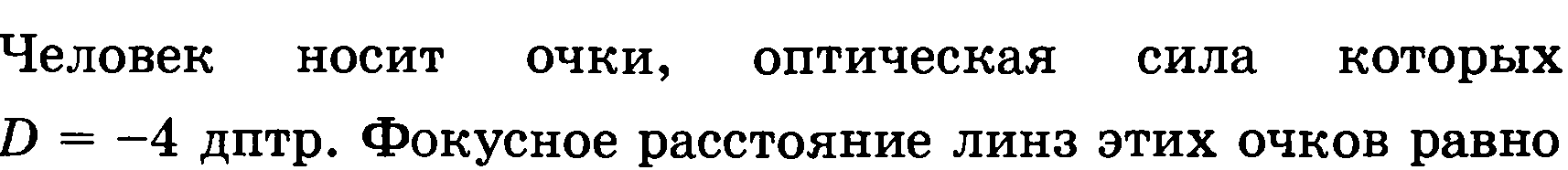 Постройте изображение светящейся точки S в плоском зеркале MN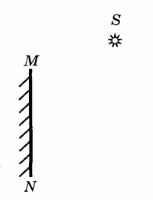 Постройте изображение предмета DC в плоском зеркале MN.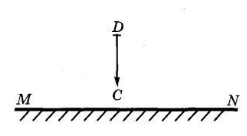 Постройте изображение предмета AB в плоском зеркале MN.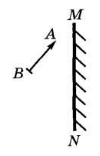 